Внеклассное мероприятие  «ПОГОВОРИМ О МИЛОСЕРДИИ»Жизнь дана на добрые дела.Русская пословицаЦели: Воспитание в детях человечности, милосердия, умения прийти на помощь нуждающимся в ней, стремление быть благородным в жизни.Задачи:- способствовать раскрытию у  учащихся содержания понятия «милосердие» - способствовать формированию у учащихся этических представлений, знаний о категориях добра и зла- создавать условия формирования умения совместно работать в группах- содействовать развитию умения анализировать, выделять главное, обобщать- содействовать воспитанию внимательности, доброты к людям, умения сочувствовать товарищу, стремления и умения помочь людям.Ход мероприятия Учитель: Добрый день, ребята и наши гости. Сегодня у вас пройдет не совсем обычный классный час. Мы позвали в помощь ваших родителей, чтобы они могли помощь вам в случае необходимости. Сегодня на нашем мероприятии мы поговорим на очень серьёзную тему. Но начать я хочу немного с другого.«Послание в бутылке»Много-много лет назад, когда люди терпели кораблекрушение и попадали на необитаемый остров, они отправляли в плотно закрытой бутылке письмо с просьбой о помощи: вдруг дойдёт до кого-либо.  Мы не на обитаемом острове, а пока на единственной известной нам обитаемой планете. Представьте себе, что мы можем отправить в космос герметически закупоренную капсулу со сведениями о людях, которые живут на нашей планете. Как бы вы описали людей? Что о них рассказали? Какими качествами обладают люди, живущие на нашей планете?  Запись на листочках. (ответы ребят - доброта, забота, помощь, человечность)Каждый из вас назвал слово – доброта. В народе всегда относились к доброте по-особому. Человек рождается и живет на земле для того, чтобы делать людям добро. В последнее время мы чаще стали обращаться к этим словам. Будто нам кажется, что самым острым дефицитом стали у нас сегодня человеческое тепло и забота о ближних. А сейчас послушайте стихотворение и подумайте о каком качестве человека идёт речь.Слово это серьезное,Главное, важное,То что значит оно,Очень нужно для каждого.В нем забота и ласка,Тепло и любовь.В нем стремленьеНа помощь прийти вновь и вновь.Это качествоВ сердце у многих живетИ о боли другихПозабыть не дает.И оно поважней, чем лица красота.Догадались, что это?Сердец …..     (доброта)  или МилосердиеТЕМА: Именно о милосердии мы с вами и поговорим на классном часу. Наша сегодня задача разобраться, что такое милосердие, какие поступки являются милосердными и есть ли необходимость в милосердии в наше время.Учитель: А как ребята вы думаете, что такое милосердие?Милосердие: (это доброта и уважение, любовь к людям, сострадание к людям, стремление приносить пользу и радость).- Как получилось слово «милосердие»?- Какая часть слова указывает на его основной смысл?  (Корень слова Милосердия)- Назовите его ( Здесь два корня  мил и серд)- Давайте подберем родственные слова с корнем «мил» (милый, помиловать, милость, милостыня)- Кто милый? (ребенок, цветок, котенок)- Значит милый – это приятный?- С какой интонацией мы произносим «милый» (доброй ,ласковой, нежной)-Мы с нежностью говорим: милый, милая. Милый тот, кто мил нашему сердцу, кому мы радуемся при встрече, кого любим, кого всегда хотим видеть, по кому скучаем, если его нет.-Теперь подберем родственные слова с корнем «серд» (Сердце)- Вот оно какое наше сердце – послушайте, как оно бьётся.- Частенько приходится слышать «Сердце болит». Поясните, пожалуйста.Сердце болит –  Душа болит    ( Когда нам обидно, когда мы переживаем).- Итак, родственные слова к слову «сердце»: сердечная боль, сердечный человек.В словаре С. Ожегова дано такое определение слову милосердие: «Милосердие – это готовность помочь кому-нибудь, простить кого-нибудь, человеколюбие»Милосердие – это готовность помочь кому-нибудь или простить кого-нибудь из сострадания, человеколюбия.- Что главное в объяснении значения слова? (Готовность помочь, оказать помощь)Синонимы к слову «милосердие», т.е. близкие по значению слова – это доброта, добродушие, добросердечность.Учитель: В нашем классе появилось солнышко. Его лучи согревают нас. Давайте сейчас дадим имя каждому лучику. Это будут слова, близкие по значению к слову милосердие. ( Доброта, помощь, прощение,  отзывчивость,  месть, заботливость, уважение, человечность, злорадство, обида, любовь, равнодушие, жадность,  жалость, и т. д.)   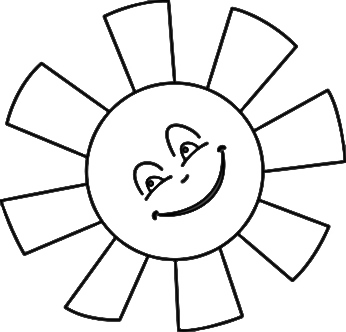 Сейчас я раздам слова. Нужно выбрать из этих слов те, которые относятся к добрым людям и вписать  их как лучи.Чтение вариантов учащихся.Давайте добавим к этому списку менее распространенные слова.Милосердие - сострадание, уважение, гуманность, человеколюбие.Уважение- почтительное отношение, основанное на признании чьих – либо достоинств.Гуманность – человеколюбие, уважение к людям, к человеческому достоинству, чуткое, доброе отношение к людям.Человеколюбие – это любовь к людям, гуманность.Альтруизм – это бескорыстная забота о благе других.Сострадание – это жалость, сочувствие.Учитель: - Скажите, кто может быть милосердным? (человек)- Что нужно делать, чтобы стать милосердным? Приведите примеры, каким образом можно оказать милосердие.Учитель: Милосердие – это сострадание. Это бескорыстная искренняя помощь нуждающимся. Милосердие проявляется в оказании материальной и моральной поддержки, всевозможной помощи. Милосердие – это поступок, поступок добрый, во благо, за который не ждут вознаграждения. - Проявлять милосердие нужно только к людям?Задания на карточкахПодчеркните те утверждения, которые можно отнести к милосердию.Подать милостыню; прощать обиды; накормить голодного; дать что-то из-за боязни показаться другим жадным; подарить то, что самому  ненужно; утешить печального, плачущего; не мстить за зло; дать в обмен на что-то; одеть бедного; сделать доброе ради похвалы или благодарности; помочь немощному  по хозяйству; поделиться последним куском хлеба; творить добро не на показ; посетить больного; дать добрый совет.Проверяем так, каждая группа читает по одному. Если остальные согласны хлопают.Если нет – поднимают руку.Учитель: Не каждому человеку Бог дает материальное богатство, как в таком случае можно оказать помощь ближнему? Помогать своим трудом, услугами, вниманием. Научить кого-нибудь, кто младше тебя, какому-нибудь делу доброму и полезному, которому ты уже научился. Подарить добрый взгляд, одобрительную улыбку, вскользь сказанное доброе слово. Каждый человек, каким бы он ни был, ждет от нас понимания и уважения.- Можно ли за милосердную помощь брать плату?- Встречались ли вам милосердные люди?В сказках также часто можно встретить добрых героев, которые совершают милосердные поступки.Проведем игру «Угадай-ка». Вам нужно угадать сказочных героев, которые делали добрые дела.1) - Я очень люблю свою бабушку, которая живет за лесом. Я забочусь о ней, и часто ношу ей пирожки. (Красная Шапочка)2) - Я в трудную минуту всегда рядом со своим хозяином. Ради его счастья мне пришлось сразиться с Людоедом. (Кот в сапогах)3) -Чтобы спасти любимого отца, я отправилась на остров к Чудовищу, хозяину аленького цветочка. (Настенька)4) -Я, несмотря на свой рост в дюйм, спасла ласточку. (Дюймовочка)- На какого героя вы хотели бы быть похожим? Почему? (Ответы детей)- А какой герой постоянно призывал «Ребята, давайте жить дружно!»- Ведущий. Скажите, у какого человека больше друзей - у доброго или злого? (Ответы детей: у доброго.) А вы хотите, чтобы у вас было много друзей? Скажите, а чтобы быть добрым, нужно специально учиться или оканчивать специальные курсы?Учитель: Каким делает человека доброта и милосердие?Ученики: Обаятельным, красивым. Человек, в душе которого доброта, приятно выглядит, у него выражение радости и покоя на лице и милая улыбка на губах, и др.Учитель:  А сейчас мы с вами поиграем. Если качества, которые я называю, относятся к доброму человеку – вы встаёте на носочки, а если нет – приседаете.Доброжелательный, грубый,  вежливый, неучтивый , умеет прощать обиды, чуткий, часто ссорится, помогает в беде, отзывчивый, вспыльчивый , скромный, общительный, ласковый, жадный, внимательный, наглый , весёлый, крикливый .Ученик читает стихотворение Н. Тулуповой «Доброта».Добрым быть совсем, совсем не просто.Не зависит доброта от роста,Не зависит доброта от цвета,Доброта - не пряник, не конфета.Только надо, надо добрым бытьИ в беде друг друга не забыть.И завертится земля быстрей.Если будем мы с тобой добрей.Добрым быть совсем не просто.Не зависит доброта от роста,Доброта приносит людям радостьИ взамен не требует награды.Доброта с годами не стареет,Доброта от холода согреет.Если доброта, как солнце, светит,Радуются взрослые и дети.Учитель:  Ребята, а какие слова могут обидеть? (Ответы детей.) Правильно. Плохие слова. А ласковое, доброе слово душу согревает.Медики советуют ежедневно 1-3 минуты посвящать добрым словам. Каждое доброе слово несёт силу, энергию, прежде тому человеку, кто сказал его, а затем и тому, в адрес кого эти слова были сказаны. Важно не только сказать доброе слово, но и вложить в него душу. Без тепла, без искренности сказанное слово- неживое.Давайте встанем в круг. Будем по кругу передавать игрушку и говорить друг другу добрые слова.Учитель : Как много вы знаете добрых слов! Не только слова должны быть у нас добрыми, но и поступки такими же, чтобы за них не приходилось краснеть ни нам учителям, ни вашим родителям, ни друзьям.Учитель: -  А сейчас давайте вместе составим правила доброты. Как должен поступать человек, чтобы в нём была доброта? Ответы ребят.Вот какие правила определила я.Правила доброты.- помогать слабым, маленьким, больным, старым, попавшим в беду;- прощать ошибки других;- не жадничать;- не завидовать;- жалеть других.Учитель: У каждого человека, большого и маленького, свой путь к доброте. Путь к доброте – нелегкий, долгий путь, на котором человека ожидают взлеты и падения, спуски и подъемы, чередования добра и зла. Научиться быть по-настоящему добрым – трудно. Человек должен чаще останавливаться и размышлять о своих совершенных поступках.Помните: Добрые слова – корни. Добрые мысли – цветы.Добрые – дела плоды.Добрые сердца – сады.Заботьтесь о своем саде и не позволяйте ему зарастать сорняками, наполняйте его солнечным светом, добрыми словами и добрыми делами.Учитель: Так  где же находится сад доброты и милосердия у каждого человека?Дети отвечают…  В сердце!Учитель : Правильно!Учитель: Я хочу подарить частичку своего сердца (раздаю сердечки).Рефлексия.- Как вы думаете, нужно ли милосердие в наше время? Если да, то поднимите вверх свои подарки. Ведь недаром говорят: «Жизнь дана на добрые дела» -  А теперь встаньте в круг, возьмитесь за руки – это руки друга. Положите руки на плечи. Это плечо друга, на которое можно опереться в трудный момент. Помните об этом! А сейчас давайте вместе споём песню.   Звучит песня «Дорогою добра»